Уважаемая Татьяна Сергеевна!В 2013 году началось строительство производственно-логистического комплекса «Янковский» В сентябре 2015 года в эксплуатацию была введена первая очередь строительства объекта. Производственно-логистическая зона в г. Артём Приморского края располагается на территории площадью 68,8 гектаров, планируемое количество рабочих мест – 10 000 человек.При строительстве логистического комплекса Группа Компаний «DNS» особое внимание уделила вопросу соблюдения природоохранного законодательства РФ.Для решения задач в сфере очистки сточных вод было выбрано оборудование ГК «ЭКОЛОС». На выбор повлиял тот факт, что специалисты компании имеют большой практический опыт работы в данной области. Ввиду того, что производство расположено в г. Уссурийск, сокращены время и стоимость исполнения контракта. Для очистки хозяйственно-бытовых сточных вод административно-бытовых сооружений на заводе в г. Уссурийск специалистами ГК «ЭКОЛОС» было изготовлено очистное сооружение ЛОС-Р-10 производительностью 10 м3 в сутки, степень очистки 98,5-99,5%, а также был произведен его монтаж и запуск. Степень очистки позволяет сбрасывать очищенную воду в водоёмы рыбохозяйственного назначения.Для очистки ливневых сточных вод было изготовлено два комбинированных песко-нефтеуловителя производительностью 100 л/с, степень очистки которых составляет 98%. Благодаря этим сооружениям загрязнённые ливневые сточные воды со всей территории авиаполиса «Янковский» проходят полный спектр очистки. Стоки логистического комплекса попадают в руч. Гнилой, а затем в Амурский залив, не причиняя вреда природной среде этой местности.Тем самым, при строительстве объекта ГК «DNS» учтены и соблюдены все требования Российского природоохранного законодательства.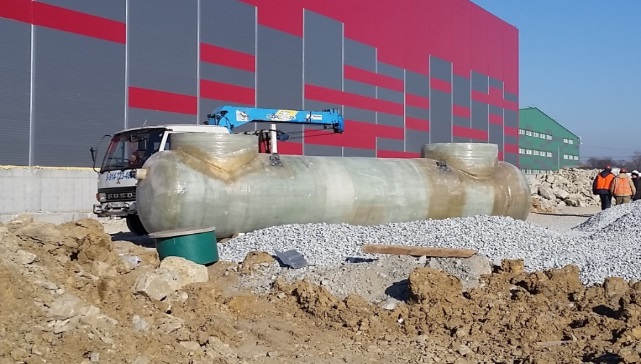 